Игорь Бурдонов. Три стихотворения, написанные в КитаеВ пятнадцатый день восьмой Луны, в полнолуние китайцы отмечают праздник середины осени  Чжунцюцзе (中秋节, zhōngqiūjié). Полагается любоваться Луной, а ещё лучше – её отражением в воде, и искать в нём лунного зайца юэ ту (月兔), который толчёт в ступе кору коричного дерева, приготовляя эликсир бессмертия для Чан Э – жены легендарного стрелка И, который сбил с неба девять из десяти солнц, иссушавших Землю, совершил много других подвигов и получил от богини запада Си-ванму эликсир бессмертия для себя и своей жены. Но Чан Э, обманув мужа, выпила напиток одна и вознеслась на Луну, превратившись в небесную богиню, но в облике жабы. По другой версии, она была вынуждена это сделать, чтобы эликсир не достался Пэнмэну, одному из учеников стрелка И, угрожавшему ей мечом. В этой версии Чан Э осталась столь же прекрасной, а жаба вместе с зайцем была просто её спутницей. В 2008-ом году праздник пришёлся на 15-ое сентября, третий день нашего путешествия, когда мы были в Пекине – в китайском произношении - Бэйцзин, что в переводе на русский язык означает «северная столица». Наш гид, называвшая себя по-русски Любой, подарила нам коробку лунных пряников юэ бин (月饼, yue bing), которые полагается есть в день Чжунцюцзе. Но в ночь с 14-е на 15-е небо заволокло тучами, и Луна скрылась за ними, мы даже попали под дождь на улицах Пекина. А ещё Люба рассказывала нам про Пичу (貔貅 - PiXiu)– девятого сына дракона. Он питается золотом и серебром, и у него нет ануса, поэтому всё остаётся внутри, а это сулит его владельцу богатство и удачу. Но для этого нефритовой статуэтке Пичу нужно регулярно промывать глаза дождевой водой или снегом, тогда он открывает глаза. Наутро тучи разошлись, рассвет был ясным, и солнце сияло. По «Книге Перемен» огонь над водой (огонь после воды) даёт гексаграмму Вэй Цзи, что значит «Ещё не конец». Эта гексаграмма в расположении по Вэнь-вану идёт после гексаграммы Цзи Цзи – «Уже конец» и оказывается последней, то есть инициирующей новый круг мировых перемен.Над столицею севернойв тучах укрылась Луна.Только свет её виден,сама же она не видна.Этой месяц восьмой,и пятнадцатый день наступил.Лунный пряник жую,чай я тоже себе заварил.Только лунного зайцанайти не могу я нигде.Нет на небе его,нет его и в озёрной воде.Над столицею севернойходит кругами гроза.У дракона девятогодождь открывает глаза.Только я уж не верюв богатство, что он принесёт.Всё, что было, уплыло,и нищим кончается год.Над столицей вода,над водою огонь и рассвет.По гаданью выходит:ещё не конец. Ещё нет.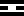 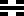 После Пекина мы отправились в западную столицу – знаменитую Чанань, теперь она называется Сиань. Как раз там в пролшлом веке откопали терракотовое войско императора Цинь ши хуан-ди. А на следующий день мы уже были в Чунцине, чтобы отплыть на теплоходе по реке Янцзы. Кстати, сами китайцы называют эту реку Чанцзян – длинная река, и только ниже города Янчжоу, который известен с III тыс. до н. э. как Янцзы, река получает название Янцзыцзян – "река города Янцзы" или голубая река.Вечером первого дня наш гид Наташа сказала, что группа туристов из Тайваня заказала экскурсию к город Байдичэн, и, если мы хотим, мы можем присоединиться к ним, заплатив по 200 юаней. Мы согласились и рано утром сошли с теплохода и отправились в город. В китайских школах ученики учат наизусть стихотворение Ли Бо, которое называется «РАНО УТРОМ ВЫЕЗЖАЮ ИЗ ГОРОДА БАЙДИЧЭН». В переводе Гитовича оно звучит так:Я покинул Боди,			что стоит средь цветных облаков,
Проплывем по реке мы		до вечера тысячу ли.
Не успел отзвучать еще		крик обезьян с берегов —
А уж челн миновал			сотни гор, что темнели вдали.Эти строки выбиты на гранитной плите, а рядом ещё две плиты. На одной – стихи любимого китайцами премьер-министра Чжоу энь-лая, а на другой – затейливый рисунок письма в травяном стиле. Наташа сказала: «Угадайте, кто это написал? Ну, конечно, это Мао цзе-дун, он был одним из немногих, кто умел писать травяным письмом».На теплоходе мне удалось выкроить пару часов, чтобы нарисовать несколько акварелей. Они все монохромные и туманные, потому что утром на длинной реке был туман, в котором таяли горы и даже солнце походило бледную луну. Там, на теплоходе я познакомился с китайским художником Ху Ши Ронгом из Чунцина. Я удивился, когда он сразу узнал в тумане моих акварелей холм Байдичэна над рекой Янцзы. У него самого была картина, написанная, наверное, в более солнечную погоду: там над белым туманом реки поднимаются цветные горы и город. Я купил эту картину за 300 юаней, а ещё одну картину – в традиционном жанре бамбука – художник мне подарил.Так я написал своё второе стихотворение в этом путешествии по Китаю.Наше путешествие по длинной реке закончилось в городе Ичан. Здесь строят гигантскую, двухкилометровую плотину. В 2009 году она будет введена в строй, и тогда, увы, самые знаменитые три ущелья на реке Янцзы окажутся затопленными. Предполагается, что плотина положит конец разрушительным наводнениям, с которыми китайцы борются на протяжении всей своей многотысячелетней истории, начиная с Усмирителя Вод – Великого Юя (大禹, dà yǔ), основателя первой династии Ся (夏朝, xià cháo: 2070-1600 гг. до н.э.). Размах и мощь плотины поражают воображение. Но в то утро опять стоял густой туман, Янцзы вообще не было видно, и плотина уходил в никуда и таяла через несколько сот метров. Наш гид Наташа подошла ко мне и сказала: «На том берегу, как раз там, куда уходит плотина, находятся родные места Цюй Юаня.» Цюй Юань (Цюй Пин, 340-278 гг. до н.э.) – первый известный нам по имени великий китайский поэт. Родом из царства Чу, Цюй Юань жил в эпоху Чжаньго – "Сражающихся царств". Ему суждено было пережить печальный период падения династии и господства бездарности на престоле Чуского государства. Сыма Цянь (145-? гг. до н.э.) писал в Ши цзин – "Исторических записках": "Цюй Юань писал стихи, с помощью которых надеялся исправить зло." До нас дошли его произведения "«Плач о столице Ин»", "Вопросы к Небу", "Призывание души", а также знаменитая поэма «Ли Сао» – «Скорбь изгнанника», которую можно прочитать в переводе Анны Ахматовой. Игорь Самойлович Лисевич приводит версию, согласно которой поэма «Ли Сао» — воспроизведение видений ритуального трансового путешествия в потусторонний мир, аналогичного путешествиям шамана или оракула (возможно, с использованием психотропных препаратов). Этим можно объяснять как значительное число фантастических образов, так и то, что Цюй Юань сообщает свое имя и имена предков не в конце, как обычно, а в начале произведения, как бы представляясь перед тем, как войти в мир духов.Цюй Юань пережил одиночество, непонимание и изгнание. Жизнь поэта закончилась трагически. Согласно Сыма Цяню, его последнее произведение – ода "С камнем в объятиях". Написав это стихотворение, Цюй Юань обнял камень и бросился в воды реки Сяншуй (иначе, Мило). С конца эпохи Хань день смерти поэта отмечают гонками на драконовых лодках по водам Чанцзян. За спиной моей город Ичан.Под ногами клубится туман.Утонула в тумане Чанцзян.Словно движется Юй-великан,Уплывает плотина в туман.Словно мост через длинное небо.Словно путь через длинное время.Словно кто-то зовёт меня в серую мглу.Там, на другом берегуС камнем в объятиях тень Цюй Юаня.Песня печальная тает в тумане.Жаль, перебраться на берег другой,Нет, не пускает меня часовой.То выше, то ниже колышет туман.Медленно-медленно дышит Чанцзян.Над длинной рекой туман.То ли был, то ли нет Байдичэн.Только чудится крик обезьян.Корабельный кричит ревун.Видел строки, что Мао Цзе-дунНачертал травяным письмомНа гранитной стене о том,Что и он покидал Байдичэн.Облаков пятицветных нет.Я не трогаю красок цвет –Разливается бледная тушь.Как узнал благородный мужНа картине моей Байдичэн?Удаляюсь от тёмных стен.Охватила внезапно грусть:Что покинул? Куда вернусь?Удаляюсь от тёмных скал.Что я в городе том искал?Что нашёл я и что потерял?Удаляюсь от тёмных гор.Будет время туманить взор.Будет память рождать обман.А над длинной рекой туман,Где-то там, где-то там Байдичэн.